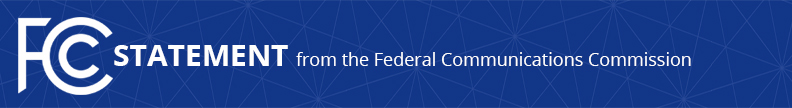 Media Contact: Will Wiquist, (202) 418-0509will.wiquist@fcc.govFor Immediate ReleaseCHAIRMAN PAI STATEMENT ON FCC AUTHORIZATION OF FIRST 6 GHz WI-FI DEVICE  -- WASHINGTON, December 7, 2020—The Federal Communications Commission today authorized the first Wi-Fi device for use in the 6 GHz spectrum band (5.925–7.125 GHz).  In April, the Commission adopted new rules to expand unlicensed operations in the 6 GHz band, ushering in Wi-Fi 6—the next generation of Wi-Fi—and boosting the growth of the Internet of Things.  FCC Chairman Ajit Pai issued the following statement on today’s news:“Today, we get an exciting glimpse of America’s Wi-Fi future.  This is the FCC’s first authorization of a device to provide unlicensed services in the 6 GHz spectrum band under the Commission’s new rules.  The Commission cleared the way for such advances with its landmark action earlier this year, making up to 1,200 megahertz of spectrum available for higher powered unlicensed use.  Today, we are starting to see the fruits of this work, and consumers will now start to benefit in a big way.“We expect Wi-Fi 6 to be over two-and-a-half times faster than the current standard.  This will offer better performance for American consumers at a time when homes and businesses are increasingly reliant on Wi-Fi.  During the COVID-19 pandemic, we’ve all seen how Wi-Fi has enabled everything from work-at-home to telehealth to remote learning to streaming and gaming.  Wi-Fi 6 will turbocharge each of these and more, and will also complement commercial 5G networks.  Bottom line:  The American consumer’s wireless experience is about to be transformed for the better.“I’m grateful that the full Commission approved this bold vision for the 6 GHz band.  This is not the time, and this is not the agency, for tinkering around the edges.  And I thank the incredible team in our Office of Engineering and Technology for their management of our equipment authorization system as well as their thoughtful work on the 6 GHz band proceeding earlier this year.”The FCC’s Office of Engineering and Technology today authorized Broadcom’s application for the first 6 GHz transmitter.  The approval is available on the Commission’s equipment authorization database at: https://go.usa.gov/x7SrC. ###
Media Relations: (202) 418-0500 / ASL: (844) 432-2275 / Twitter: @FCC / www.fcc.gov This is an unofficial announcement of Commission action.  Release of the full text of a Commission order constitutes official action.  See MCI v. FCC, 515 F.2d 385 (D.C. Cir. 1974).